ÖĞRENİM PROTOKOLÜÖğrenim Protokolünü imzalayan öğrenci;Öğrenci kaydı, ders kaydı ve (gerekirse) ekle/sil uygulamasını gidilen üniversitenin Akademik Takvimi’ne göre yapacağını,Ders geçme notunun, gidilen üniversitenin ilgili Yönetmelik hükümlerine göre belirleneceğini,Kaldığı derslerin karşılığı olan dersleri, kendi üniversitesine döndüğünde yeniden almak zorunda olduğunu,Tüm derslerden devamsızlıktan kalması halinde, aldığı bursları iade etmeyi,Disiplin suçları durumunda, gidilen üniversitenin ilgili Yönetmelik hükümlerinin uygulanacağını kabul etmiş sayılır.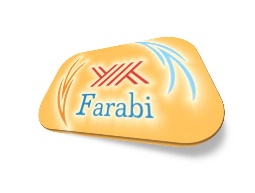 BURSA ULUDAĞ ÜNİVERSİTESİFARABİ DEĞİŞİM PROGRAMI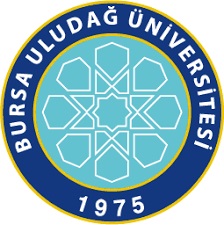 EĞİTİM ÖGRETİM YILIEĞİTİM ÖGRETİM YILIEĞİTİM ÖGRETİM YILIGÜZ DÖNEMİGÜZ DÖNEMİGÜZ DÖNEMİBAHAR DÖNEMİBAHAR DÖNEMİGÜZ ve BAHAR DÖNEMİGÜZ ve BAHAR DÖNEMİ201…/201…201…/201…201…/201…Öğrencinin Adı SoyadıÖğrencinin Adı SoyadıÖğrencinin Adı SoyadıÖğrenci NumarasıÖğrenci NumarasıÖğrenci NumarasıTC Kimlik NoTC Kimlik NoTC Kimlik NoEnstitü/Fakülte/Yüksekokul/M.Y.O.Enstitü/Fakülte/Yüksekokul/M.Y.O.Enstitü/Fakülte/Yüksekokul/M.Y.O.ABD/Bölümü/ProgramıABD/Bölümü/ProgramıABD/Bölümü/ProgramıKabul Eden Yükseköğretim KurumuKabul Eden Yükseköğretim KurumuKabul Eden Yükseköğretim KurumuKabul Eden Yükseköğretim Kurumunda Alınacak Dersler(……………….. Üniversitesi)Kabul Eden Yükseköğretim Kurumunda Alınacak Dersler(……………….. Üniversitesi)Kabul Eden Yükseköğretim Kurumunda Alınacak Dersler(……………….. Üniversitesi)Kabul Eden Yükseköğretim Kurumunda Alınacak Dersler(……………….. Üniversitesi)Gönderen Yükseköğretim Kurumunda Sayılacak Dersler(BURSA ULUDAĞ ÜNİVERSİTESİ)Gönderen Yükseköğretim Kurumunda Sayılacak Dersler(BURSA ULUDAĞ ÜNİVERSİTESİ)Gönderen Yükseköğretim Kurumunda Sayılacak Dersler(BURSA ULUDAĞ ÜNİVERSİTESİ)Gönderen Yükseköğretim Kurumunda Sayılacak Dersler(BURSA ULUDAĞ ÜNİVERSİTESİ)Gönderen Yükseköğretim Kurumunda Sayılacak Dersler(BURSA ULUDAĞ ÜNİVERSİTESİ)KodDersin AdıDersin AdıAKTSKodKodDersin AdıDersin AdıAKTS11-(Dersin Türkçe Adı)2-(Dersin İngilizce Adı)1-(Dersin Türkçe Adı)2-(Dersin İngilizce Adı)23456789101112TOPLAM AKTSTOPLAM AKTSTOPLAM AKTSTOPLAM AKTSTOPLAM AKTSTOPLAM AKTSTOPLAM AKTSTOPLAM AKTSÖğrencinin İmzasıÖğrencinin İmzasıÖğrencinin İmzasıÖğrencinin İmzasıÖğrencinin İmzasıTarih …./ ….. / …..Tarih …./ ….. / …..Tarih …./ ….. / …..Tarih …./ ….. / …..Tarih …./ ….. / …..GÖNDEREN KURUM (BURSA ULUDAĞ ÜNİVERSİTESİ): Öngörülen ders programının/öğrenim protokolünün uygun olduğunu onaylıyoruz.GÖNDEREN KURUM (BURSA ULUDAĞ ÜNİVERSİTESİ): Öngörülen ders programının/öğrenim protokolünün uygun olduğunu onaylıyoruz.GÖNDEREN KURUM (BURSA ULUDAĞ ÜNİVERSİTESİ): Öngörülen ders programının/öğrenim protokolünün uygun olduğunu onaylıyoruz.GÖNDEREN KURUM (BURSA ULUDAĞ ÜNİVERSİTESİ): Öngörülen ders programının/öğrenim protokolünün uygun olduğunu onaylıyoruz.GÖNDEREN KURUM (BURSA ULUDAĞ ÜNİVERSİTESİ): Öngörülen ders programının/öğrenim protokolünün uygun olduğunu onaylıyoruz.GÖNDEREN KURUM (BURSA ULUDAĞ ÜNİVERSİTESİ): Öngörülen ders programının/öğrenim protokolünün uygun olduğunu onaylıyoruz.GÖNDEREN KURUM (BURSA ULUDAĞ ÜNİVERSİTESİ): Öngörülen ders programının/öğrenim protokolünün uygun olduğunu onaylıyoruz.GÖNDEREN KURUM (BURSA ULUDAĞ ÜNİVERSİTESİ): Öngörülen ders programının/öğrenim protokolünün uygun olduğunu onaylıyoruz.GÖNDEREN KURUM (BURSA ULUDAĞ ÜNİVERSİTESİ): Öngörülen ders programının/öğrenim protokolünün uygun olduğunu onaylıyoruz.GÖNDEREN KURUM (BURSA ULUDAĞ ÜNİVERSİTESİ): Öngörülen ders programının/öğrenim protokolünün uygun olduğunu onaylıyoruz.Bölüm Başkanı veya Koordinatörünün Adı-SoyadıTarih					İmza…./ ……/ …..Bölüm Başkanı veya Koordinatörünün Adı-SoyadıTarih					İmza…./ ……/ …..Bölüm Başkanı veya Koordinatörünün Adı-SoyadıTarih					İmza…./ ……/ …..Bölüm Başkanı veya Koordinatörünün Adı-SoyadıTarih					İmza…./ ……/ …..Bölüm Başkanı veya Koordinatörünün Adı-SoyadıTarih					İmza…./ ……/ …..Kurum Koordinatörünün Adı-SoyadıProf. Dr. Tolga DEMİRBAŞTarih					İmza…./…./…..Kurum Koordinatörünün Adı-SoyadıProf. Dr. Tolga DEMİRBAŞTarih					İmza…./…./…..Kurum Koordinatörünün Adı-SoyadıProf. Dr. Tolga DEMİRBAŞTarih					İmza…./…./…..Kurum Koordinatörünün Adı-SoyadıProf. Dr. Tolga DEMİRBAŞTarih					İmza…./…./…..Kurum Koordinatörünün Adı-SoyadıProf. Dr. Tolga DEMİRBAŞTarih					İmza…./…./…..KABUL EDEN KURUM: Öngörülen ders programının/öğrenim protokolünün uygun olduğunu onaylıyoruz.KABUL EDEN KURUM: Öngörülen ders programının/öğrenim protokolünün uygun olduğunu onaylıyoruz.KABUL EDEN KURUM: Öngörülen ders programının/öğrenim protokolünün uygun olduğunu onaylıyoruz.KABUL EDEN KURUM: Öngörülen ders programının/öğrenim protokolünün uygun olduğunu onaylıyoruz.KABUL EDEN KURUM: Öngörülen ders programının/öğrenim protokolünün uygun olduğunu onaylıyoruz.KABUL EDEN KURUM: Öngörülen ders programının/öğrenim protokolünün uygun olduğunu onaylıyoruz.KABUL EDEN KURUM: Öngörülen ders programının/öğrenim protokolünün uygun olduğunu onaylıyoruz.KABUL EDEN KURUM: Öngörülen ders programının/öğrenim protokolünün uygun olduğunu onaylıyoruz.KABUL EDEN KURUM: Öngörülen ders programının/öğrenim protokolünün uygun olduğunu onaylıyoruz.KABUL EDEN KURUM: Öngörülen ders programının/öğrenim protokolünün uygun olduğunu onaylıyoruz.Bölüm Başkanı veya Koordinatörünün Adı-SoyadıTarih					İmza…./…./……Bölüm Başkanı veya Koordinatörünün Adı-SoyadıTarih					İmza…./…./……Bölüm Başkanı veya Koordinatörünün Adı-SoyadıTarih					İmza…./…./……Bölüm Başkanı veya Koordinatörünün Adı-SoyadıTarih					İmza…./…./……Bölüm Başkanı veya Koordinatörünün Adı-SoyadıTarih					İmza…./…./……Kurum Koordinatörünün Adı-SoyadıTarih					İmza…./…./……Kurum Koordinatörünün Adı-SoyadıTarih					İmza…./…./……Kurum Koordinatörünün Adı-SoyadıTarih					İmza…./…./……Kurum Koordinatörünün Adı-SoyadıTarih					İmza…./…./……Kurum Koordinatörünün Adı-SoyadıTarih					İmza…./…./……